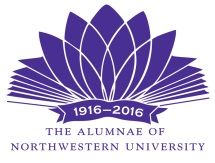 For immediate releaseDecember 7, 2016For more information:Michele Bresler, presidentThe Alumnae of Northwestern University847-869-1010; mbresler@sbcglobal.netThe Alumnae of Northwestern University and Northwestern Alumni Association Receive Bronze Award from CASE for Excellence in Special EventsEvanston, Ill. --- Collaborative efforts between The Alumnae of Northwestern University and the Northwestern Alumni Association (NAA), focusing on The Alumnae’s Centennial Celebration, have earned the bronze award for “Excellence in Special Events, Series of Events – multiple activities centered on a theme that are spaced out over a year’s time” from the Council for Advancement and Support of Education (CASE). The entry showcased careful planning, innovative ideas, solutions and results showing the event’s impact. The Pride of CASE V awards program, which honors institutions and individuals who demonstrate outstanding achievement in the concept and execution of advancement programs and communications throughout District V (Illinois, Indiana, Michigan, Minnesota, Ohio and Wisconsin), generated 400 entries from 80 institutions. “We are thrilled to receive this award, which celebrates The Alumnae’s 100 years of service to the University and our special relationship with the Northwestern Alumni Association and the Office of Alumni Relations and Development,” said Pamela Butler James (’71), co-chair of The Alumnae’s Centennial Committee. Activities celebrating The Alumnae’s Centennial included creation of the $1 million Centennial Endowment for Undergraduate Research; the Centennial Alumnae Award presentation to SpaceX Chief Operating Officer, Gwynne Shotwell (McCormick School of Engineering and Applied Sciences ’86 BS,  ’88 MS, ’19 P); a panel discussion on Women in Leadership during reunion weekend at Deering Library; a presentation at the NAA Leadership Symposium; an event at the Block Museum, which included a lecture and viewing of the Charlotte Moorman exhibit; and a Centennial Lecture by Professor David Zarefsky.The Alumnae of Northwestern University is an all-volunteer organization of women that raises funds for a wide range of projects to benefit the University and shares the University’s academic resources with the community through its Continuing Education program. Founded in 1916, The Alumnae has given more than $8 million to the University in the form of grants, fellowships, scholarships and an endowed professorship. The Alumnae also provides funds for special university projects and summer internships. For more information, visit The Alumnae website.CASE, the Council for Advancement and Support of Education, is an international association of education advancement officers, alumni administrators, fundraisers, public relations managers, publications editors and government relations officers. CASE District V annually recognizes excellence in the district. The Pride of CASE V awards showcase best practices in alumni relations, fundraising, advancement series, special events and outstanding communications. Experts from all disciplines outside District V judge the entries.